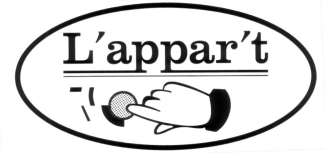 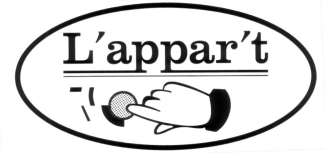      Association de la Maison des JeunesLes conférences de L’appar’tVendredi 13 mars 2015« Faut-il punir l’adolescent difficile ? »Roland Coenen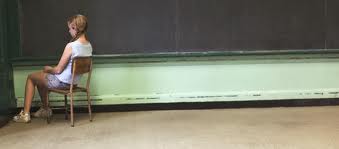 Ouverture des portes dès 13h00Conférence de 13h30 à 17h00Salle de Grand-VennesCh. des Abeilles 171010 LausanneAccèsEn voiture : sortie Vennes, parking possible à « Boissonnet »En bus : n° 41 départ de la Sallaz, arrêt « Abeilles »En métro : (depuis la gare) arrêt « Fourmi »PROGRAMME « Comment leur faire aimer l’école ?»« De plus en plus de jeunes sont rétifs aux règlements scolaires et la discipline ne semble plus avoir d’effets sur eux. D’autres sont turbulents, étrangement impulsifs, et montrent de grosses difficultés d’attention et de motivation. D’autres encore évitent tout simplement l’école, s’enferment dans des univers virtuels, ou vivent dans la crainte du harcèlement de leurs pairs. Sont-ils plus nombreux qu’avant ? Sont-ils mieux repérés ? Sont-ils devenus inadaptés à un système scolaire devenu obsolète ? Autant de questions se posent face au nombre croissant de jeunes en état d’inadaptation scolaire. Désormais, que faut-il faire de l’adolescent turbulent, parfois évitant, souvent en souffrance ? Cela pose de nombreuses questions, dont une que l’on ne peut éviter : comment leur faire aimer l’école ? Cette première conférence donnera quelques explications utiles pour comprendre certains troubles de l’adaptation scolaire et proposera quelques réflexions et idées concrètes aux enseignants ». « Ils ne sont pas difficiles, ils sont difficiles à aider »« L’ensemble de symptômes qui se trouve aujourd’hui diagnostiqué sous l’appellation du « trouble déficitaire de l’attention » (TDA/H) a peu de chances de recouvrir une problématique homogène. En effet, un grand nombre d’adolescents placés dans des foyers pour des difficultés de comportement présentent le décrochage scolaire au nombre de leurs principales problématiques – lesquelles se montrent assez souvent en rapport avec l’inhibition de l’impulsivité, de l’agressivité, de la socialisation. En fait, beaucoup d’enfants et d’adolescents en difficulté présentent des difficultés développementales qui ne cèdent pas aux cadres autoritaires. Or, ces adolescents ne sont pas difficiles, ils sont surtout difficiles à aider. Souvent vécus comme non collaborants, rétifs au changement et de mauvaise volonté, ces adolescents présentent une fermeture à la relation d’aide qui n’évolue que dans le cadre d’un lien développemental noué avec des adultes engagés, authentiques, positifs et tolérants. Cette seconde conférence parlera autant aux professeurs qu’aux travailleurs sociaux ; elle présentera une nouvelle approche affective des difficultés adolescentes qui permet souvent de se passer des divers chantages à l’exclusion et à la punition pour restaurer un lien fondamental pour porter la sécurité relationnelle.»  Roland CoenenL’appar’t du Midi - Tél : 021 311 88 88	L’appar’t des Epinettes - Tél : 021 601 04 04